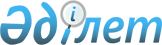 О внесении изменений и дополнений в некоторые законодательные акты Республики Казахстан по вопросам законодательства об административных правонарушенияхЗакон Республики Казахстан от 5 июля 2014 года № 236-V ЗРК      Примечание РЦПИ!

      Порядок введения в действие настоящего Закона см. ст. 2

      Статья 1. Внести изменения и дополнения в следующие законодательные акты Республики Казахстан:



      1. В Гражданский процессуальный кодекс Республики Казахстан от 13 июля 1999 года (Ведомости Парламента Республики Казахстан, 1999 г., № 18, ст. 644; 2000 г., № 3-4, ст. 66; № 10, ст. 244; 2001 г., № 8, ст. 52; № 15-16, ст. 239; № 21-22, ст. 281; №  24, ст. 338; 2002 г., № 17, ст. 155; 2003 г., № 10, ст. 49; № 14, ст. 109; № 15, ст. 138; 2004 г., № 5, ст. 25; № 17, ст. 97; № 23, ст. 140; № 24, ст. 153; 2005 г., № 5, ст. 5; № 13, ст. 53; № 24, ст. 123; 2006 г., № 2, ст. 19; № 10, ст. 52; № 11, ст. 55; № 12, ст. 72; № 13, ст. 86; 2007 г., № 3, ст. 20; № 4, ст. 28; № 9, ст. 67; № 10, ст. 69; № 13, ст. 99; 2008 г., № 13-14, ст. 56; № 15-16, ст. 62; 2009 г., № 15-16, ст. 74; № 17, ст. 81; № 24, ст. 127, 130; 2010 г., № 1-2, ст. 4; № 3-4, ст. 12; № 7, ст.28, 32; № 17-18, ст. 111; № 22, ст. 130; № 24, ст. 151; 2011 г., № 1, ст. 9; № 2, ст. 28; № 5, ст. 43; № 6, ст. 50; № 14, ст. 117; № 16, ст. 128, 129; № 23, ст. 179; 2012 г., № 2, ст. 14;  № 6, ст. 43, 44; № 8, ст. 64; № 13, ст. 91; № 14, ст. 93; № 21-22, ст. 124; 2013 г., № 9, ст. 51; № 10-11, ст. 56; № 13, ст. 64; № 14, ст. 72, 74; № 15, ст. 76; 2014 г., № 1, ст. 6, 9; № 4-5, ст. 24):



      1) в оглавлении заголовки главы 26 и статей 275, 275-1, 276 и  277 исключить;



      2) в статье 2:



      часть третью изложить в следующей редакции:

      «3. Законодательство о гражданском судопроизводстве устанавливает порядок рассмотрения дел по спорам, возникающим из гражданских, семейных, трудовых, жилищных, в сфере государственного управления и местного самоуправления, из финансовых, хозяйственных, земельных правоотношений, отношений по использованию природных ресурсов и охране окружающей среды и других правоотношений, а также дел особого производства.»;



      часть четвертую исключить;



      3) часть вторую статьи 24 изложить в следующей редакции:

      «2. Суды рассматривают дела по спорам, вытекающим из гражданских (включая корпоративные споры), семейных, трудовых, жилищных, в сфере государственного управления и местного самоуправления, из финансовых, хозяйственных, земельных правоотношений, отношений по использованию природных ресурсов и охране окружающей среды и других правоотношений, в том числе отношений, основанных на властном подчинении одной стороны другой.»;



      4) часть 1-1 статьи 30 исключить;



      5) часть вторую статьи 121 изложить в следующей редакции:

      «2. За совершение действий (бездействия), предусмотренных статьей 653 Кодекса Республики Казахстан об административных правонарушениях, виновные в этом лица привлекаются к административной ответственности в порядке, предусмотренном частью второй статьи 818  Кодекса Республики Казахстан об административных правонарушениях.»;



      6) главу 26 исключить;



      7) статью 278 дополнить частью 1-1 в следующей редакции:

      «1-1. Не подлежат рассмотрению в суде заявления по правилам настоящей главы по делам об обжаловании действий (бездействия) органа (должностного лица), осуществляющего производство по делу об административном правонарушении.».



      2. В Кодекс Республики Казахстан от 30 июня 2010 года «О таможенном деле в Республике Казахстан» (Ведомости Парламента Республики Казахстан, 2010 г., № 14, ст. 70; № 24, ст. 145; 2011 г., № 1, ст. 3; № 11, ст. 102; № 19, ст. 145; 2012 г., № 2, ст.15; № 13, ст.91; № 15, ст. 97; № 21-22, ст. 124; № 23-24, ст. 125; 2013 г., № 1, ст. 3; № 2, ст. 13; № 7, ст. 36; № 10-11, ст. 56; № 14, ст. 72; № 15, ст. 81; № 16, ст. 83; 2014 г., № 4-5, ст. 24; Закон Республики Казахстан от 16 мая 2014 года «О внесении изменений и дополнений в некоторые законодательные акты Республики Казахстан по вопросам разрешительной системы», опубликованный в газетах «Егемен Қазақстан» и «Казахстанская правда» 20 мая 2014 г.; Закон Республики Казахстан от 10 июня 2014 года «О внесении изменений и дополнений в некоторые законодательные акты Республики Казахстан по вопросам противодействия легализации (отмыванию) доходов, полученных преступным путем, и финансированию терроризма», опубликованный в газетах «Егемен Қазақстан» и «Казахстанская правда» 14 июня 2014 г.):



      1) подпункт 6) части первой статьи 34 изложить в следующей редакции:

      «6) отсутствие фактов привлечения в течение одного года до дня обращения в таможенный орган к административной ответственности в соответствии со статьями 521–530, 532–534, 538, 539, 549–551, 555,  558 Кодекса Республики Казахстан об административных правонарушениях;»;



      2) подпункт 4) пункта 1 статьи 40 изложить в следующей редакции :

      «4) отсутствие фактов привлечения в течение одного года до дня обращения в таможенный орган к административной ответственности в соответствии со статьями 521, 528, 532–534, 538, 539, 540, 552, 555,  558 Кодекса Республики Казахстан об административных правонарушениях.»;



      3) подпункт 4) пункта 1 статьи 47 изложить в следующей редакции:

      «4) отсутствие фактов привлечения в течение одного года до дня обращения в таможенный орган к административной ответственности в соответствии со статьями 521, 528, 532–534, 538, 539, 540, 544, 552,  555, 558 Кодекса Республики Казахстан об административных правонарушениях.»;



      4) подпункт 4) статьи 54 изложить в следующей редакции:

      «4) отсутствие фактов привлечения в течение одного года до дня обращения в таможенный орган к административной ответственности в соответствии со статьями 521, 528, 532–539, 544, 551, 555, 558 Кодекса Республики Казахстан об административных правонарушениях;»;



      5) подпункт 6) статьи 62 изложить в следующей редакции:

      «6) отсутствие у заявителя на день обращения в таможенный орган фактов привлечения в течение одного года к административной ответственности в соответствии со статьями 528, 532, 540, 543, 544, 545, 548–555, 558 Кодекса Республики Казахстан об административных правонарушениях;»;



      6) в статье 63:



      подпункт 4) пункта 4 изложить в следующей редакции:

      «4) наличии фактов возбуждения административного производства по статьями 528, 532, 540, 543, 544, 545, 548–555, 558 Кодекса Республики Казахстан об административных правонарушениях в отношении заявителя до вынесения окончательного решения в соответствии с законодательством Республики Казахстан;»;



      подпункт 5) пункта 5 изложить в следующей редакции:

     «5) привлечении заявителя к административной ответственности в соответствии со статьями 528, 532, 540, 543, 544, 546, 548–555, 558 Кодекса Республики Казахстан об административных правонарушениях.».



      3. В Кодекс Республики Казахстан от 26 декабря 2011 года «О браке (супружестве) и семье» (Ведомости Парламента Республики Казахстан, 2011 г., № 22, ст. 174; 2012 г., № 21-22, ст. 124; 2013 г., № 1, ст. 3; № 2, ст. 13; № 9, ст. 51; № 10-11, ст. 56; № 14, ст. 72; 2014 г., № 1, ст. 9; № 6, ст. 28):



      подпункт 20) пункта 1 статьи 1 изложить в следующей редакции:

      «20) ребенок (дети), находящийся в трудной жизненной ситуации, – ребенок (дети), жизнедеятельность которого нарушена в результате сложившихся обстоятельств и который не может преодолеть данные обстоятельства самостоятельно или с помощью семьи; ребенок (дети), находящийся в специальных организациях образования, организациях образования с особым режимом содержания;».



      4. В Закон Республики Казахстан от 31 августа 1995 года «О банках и банковской деятельности в Республике Казахстан» (Ведомости Верховного Совета Республики Казахстан, 1995 г., № 15-16, ст. 106; Ведомости Парламента Республики Казахстан, 1996 г., № 2, ст. 184; № 15, ст. 281; № 19, ст. 370; 1997 г., № 5, ст. 58; № 13-14, ст. 205; № 22, ст. 333; 1998 г., № 11-12, ст. 176; № 17-18, ст. 224; 1999 г., № 20, ст. 727; 2000 г., № 3-4, ст. 66; № 22, ст. 408; 2001 г., № 8, ст. 52; № 9, ст. 86; 2002 г., № 17, ст. 155; 2003 г., № 5, ст. 31; № 10, ст. 51; № 11, ст. 56, 67; № 15, ст. 138, 139; 2004 г., № 11-12, ст. 66; № 15, ст. 86; № 16, ст. 91; № 23, ст. 140; 2005 г., № 7-8, ст. 24; № 14, ст. 55, 58; № 23, ст. 104; 2006 г., № 3, ст. 22; № 4, ст. 24; № 8, ст. 45; № 11, ст. 55; № 16, ст. 99; 2007 г., № 2, ст. 18; № 4, ст. 28, 33; 2008 г., № 17-18, ст. 72; № 20, ст. 88; № 23, ст. 114; 2009 г., № 2-3, ст. 16, 18, 21; № 17, ст. 81; № 19, ст. 88; № 24, ст. 134; 2010 г., № 5, ст. 23; № 7, ст. 28; № 17-18, ст. 111; 2011 г., № 3, ст. 32; № 5, ст. 43; № 6, ст. 50; № 12, ст. 111; № 13, ст. 116; № 14, ст. 117; № 24, ст. 196; 2012 г., № 2, ст. 15; № 8, ст. 64; № 10, ст. 77; № 13, ст. 91; № 20, ст. 121; № 21-22, ст. 124; № 23-24, ст. 125; 2013 г., № 10-11, ст. 56; № 15, ст. 76; 2014 г., № 1, ст. 9; № 4-5, ст. 24; № 6, ст. 27; Закон Республики Казахстан от 16 мая 2014 года «О внесении изменений и дополнений в некоторые законодательные акты Республики Казахстан по вопросам разрешительной системы», опубликованный в газетах «Егемен Қазақстан» и «Казахстанская правда» 20 мая 2014 г.; Закон Республики Казахстан от 10 июня 2014 года «О внесении изменений и дополнений в некоторые законодательные акты Республики Казахстан по вопросам противодействия легализации (отмыванию) доходов, полученных преступным путем, и финансированию терроризма», опубликованный в газетах «Егемен Қазақстан» и «Казахстанская правда» 14 июня 2014 г.):



      подпункт 3) пункта 6 статьи 29 изложить в следующей редакции:

      «3) неприменение уполномоченным органом к банку в течение трех месяцев, предшествующих дате учетной регистрации филиала в органах юстиции или дате отметки органа юстиции о приеме письма банка дополнений в положение о филиале в части увеличения количества дополнительных помещений действующего филиала банка, в том числе находящихся по нескольким адресам, санкций, предусмотренных подпунктами б) – з) пункта 2 статьи 47 настоящего Закона, а также санкций в виде наложения административного взыскания за административное правонарушение, предусмотренное частями третьей, шестой, восьмой статьи 213, частью первой статьи 227, частями третьей и четвертой статьи 239 Кодекса Республики Казахстан об административных правонарушениях;».



      5. В Закон Республики Казахстан от 24 марта 1998 года «О нормативных правовых актах» (Ведомости Парламента Республики Казахстан, 1998 г., № 2-3, ст. 25; 2001 г., № 20, ст. 258; 2002 г., № 5, ст. 50; 2004 г., № 5, ст. 29; № 13, ст. 74; 2005 г., № 17-18, ст. 73; 2006 г., № 3, ст. 22; № 24, ст. 148; 2007 г., № 2, ст. 18; № 12, ст. 86; № 13, ст. 100; № 19, ст. 147; 2008 г., № 13-14, ст. 55; № 21, ст. 97; 2009 г., № 15-16, ст. 74; № 18, ст. 84; № 22, ст. 94; 2010 г., № 5, ст. 23; № 7, ст. 29; № 24, ст. 146; 2011 г., № 1, ст. 7; № 7, ст. 54; № 11, ст. 102; № 12, ст. 111; 2012 г., № 8, ст. 64; № 15, ст. 97; 2013 г., № 5-6, ст. 30; № 14, ст. 72; № 15, ст. 81; Закон Республики Казахстан от 16 мая 2014 года «О внесении изменений и дополнений в некоторые законодательные акты Республики Казахстан по вопросам разрешительной системы», опубликованный в газетах «Егемен Қазақстан» и «Казахстанская правда» 20 мая 2014 г.):



      статью 47 изложить в следующей редакции:

      «Статья 47. Государственный учет нормативных правовых актов

      1. Государственный учет включает в себя ведение Государственного реестра нормативных правовых актов Республики Казахстан, эталонного контрольного банка нормативных правовых актов Республики Казахстан.

      2. Ведение Государственного реестра нормативных правовых актов Республики Казахстан, эталонного контрольного банка нормативных правовых актов Республики Казахстан осуществляет государственное предприятие, определяемое Правительством Республики Казахстан.

      3. Правительство Республики Казахстан определяет порядок ведения Государственного реестра нормативных правовых актов Республики Казахстан, эталонного контрольного банка нормативных правовых актов Республики Казахстан.

      4. Министерство юстиции Республики Казахстан создает единую систему правовой информации, оказывает помощь министерствам и другим центральным государственным органам в справочно-информационной работе.».



      6. В Закон Республики Казахстан от 20 ноября 1998 года «Об аудиторской деятельности» (Ведомости Парламента Республики Казахстан, 1998 г., № 22, ст. 309; 2000 г., № 22, ст. 408; 2001 г., № 1, ст. 5; № 8, ст. 52; 2002 г., № 23-24, ст. 193; 2003 г., № 11, ст. 56; № 12, ст. 86; № 15, ст. 139; 2004 г., № 23, ст. 138; 2005 г., № 14, ст. 58; 2006 г., № 8, ст. 45; 2007 г., № 2, ст. 18; № 4, ст. 28; 2009 г., № 2-3, ст. 21; № 17, ст. 79; № 18, ст. 84; № 19, ст. 88; 2010 г., № 5, ст. 23; № 17-18, ст. 112; 2011 г., № 1, ст. 2; № 5, ст. 43; № 11, ст. 102; № 12, ст. 111; № 24, ст. 196; 2012 г., № 2, ст. 15; № 8, ст. 64; № 10, ст. 77; № 13, ст. 91; № 15, ст. 97; 2013 г., № 10-11, ст. 56; № 15, ст. 79; 2014 г., № 1, ст. 4; Закон Республики Казахстан от 16 мая 2014 года «О внесении изменений и дополнений в некоторые законодательные акты Республики Казахстан по вопросам разрешительной системы», опубликованный в газетах «Егемен Қазақстан» и «Казахстанская правда» 20 мая 2014 г.; Закон Республики Казахстан от 10 июня 2014 года «О внесении изменений и дополнений в некоторые законодательные акты Республики Казахстан по вопросам противодействия легализации (отмыванию) доходов, полученных преступным путем, и финансированию терроризма», опубликованный в газетах «Егемен Қазақстан» и «Казахстанская правда» 14 июня 2014 г.):



      пункт 4 статьи 18-1 исключить.



      7. В Закон Республики Казахстан от 30 декабря 1998 года «О государственном контроле за оборотом отдельных видов оружия» (Ведомости Парламента Республики Казахстан, 1998 г., № 24, ст. 448; 2002 г., № 4, ст. 34; 2004 г., № 23, ст. 140, 142; 2006 г., № 24, ст. 148; 2007 г., № 2, ст. 18; № 19, ст. 150; № 20, ст. 152; 2010 г., № 8, ст. 41; № 24, ст. 149; 2011 г., № 1, ст. 7; № 11, ст. 102; № 12, ст. 111; 2013 г., № 12, ст.57; 2014 г., № 8, ст. 49; Закон Республики Казахстан от 16 мая 2014 года «О внесении изменений и дополнений в некоторые законодательные акты Республики Казахстан по вопросам разрешительной системы», опубликованный в газетах «Егемен Қазақстан» и «Казахстанская правда» 20 мая 2014 г.):



      подпункт 5) пункта 4 статьи 19 изложить в следующей редакции:

      «5) совершения административного правонарушения, предусмотренного статьями 436 и 461 Кодекса Республики Казахстан об административных правонарушениях;».



      8. В Закон Республики Казахстан от 11 февраля 1999 года «О карантине растений» (Ведомости Парламента Республики Казахстан, 1999 г., № 2-3, ст. 34; № 23, ст. 931; 2002 г., № 4, ст. 30; 2003 г., № 15, ст. 121; 2004 г., № 23, ст. 142; 2006 г., № 1, ст. 5; № 3, ст. 22; 2009 г., № 18, ст. 84, 85; 2010 г., № 1-2, ст. 1; № 5, ст. 23; № 15, ст. 71; 2011 г., № 1, ст. 2, 3; № 6, ст. 49; № 11, ст. 102; № 12, ст. 111; 2012 г., № 14, ст. 95; № 15, ст. 97; 2013 г., № 9, ст. 51; № 14, ст. 75):



      подпункт 6) статьи 8 изложить в следующей редакции:

      «6) приостанавливать или запрещать деятельность или отдельных ее видов в случаях, предусмотренных статьей 48 Кодекса Республики Казахстан об административных правонарушениях, с обязательным предъявлением в течение трех суток материалов по делу об административном правонарушении в суд. При этом акт о запрещении или приостановлении деятельности действует до вынесения судебного решения.».



      9. В Закон Республики Казахстан от 18 декабря 2000 года «О страховой деятельности» (Ведомости Парламента Республики Казахстан, 2000 г., № 22, ст. 406; 2003 г., № 11, ст. 56; № 12, ст. 85; № 15, ст. 139; 2004 г., № 11-12, ст. 66; 2005 г., № 14, ст. 55, 58; № 23, ст. 104; 2006 г., № 3, ст. 22; № 4, ст.25; № 8, ст. 45; № 13, ст. 85; № 16, ст. 99; 2007 г., № 2, ст. 18; № 4, ст. 28, 33; № 8, ст. 52; № 18, ст. 145; 2008 г., № 17-18, ст. 72; № 20, ст. 88; 2009 г., № 2-3, ст. 18; № 17, ст. 81; № 19, ст. 88; № 24, ст. 134; 2010 г., № 5, ст. 23; № 17-18, ст. 112; 2011 г., № 11, ст. 102; № 12, ст. 111; № 24, ст. 196; 2012 г., № 2, ст. 15; № 8, ст. 64; № 13, ст. 91; № 21-22, ст. 124; № 23-24, ст. 125; 2013 г., № 10-11, ст. 56; 2014 г., № 4-5, ст. 24; Закон Республики Казахстан от 16 мая 2014 года «О внесении изменений и дополнений в некоторые законодательные акты Республики Казахстан по вопросам разрешительной системы», опубликованный в газетах «Егемен Қазақстан» и «Казахстанская правда» 20 мая 2014 г.; Закон Республики Казахстан от 10 июня 2014 года «О внесении изменений и дополнений в некоторые законодательные акты Республики Казахстан по вопросам противодействия легализации (отмыванию) доходов, полученных преступным путем, и финансированию терроризма», опубликованный в газетах «Егемен Қазақстан» и «Казахстанская правда» 14 июня 2014 г.):



      подпункт 3) пункта 5 статьи 33 изложить в следующей редакции:

      «3) отсутствие действующей санкции в виде приостановления действия лицензии на право осуществления страховой деятельности, а также неприменение уполномоченным органом в течение трех месяцев, предшествующих дате учетной регистрации филиала в органах юстиции, санкций в виде наложения административного взыскания за административное правонарушение, предусмотренное частями первой, второй, одиннадцатой статьи 228, статьями 229, 230, частью четвертой статьи 239 Кодекса Республики Казахстан об административных правонарушениях.».



      10. В Закон Республики Казахстан от 23 января 2001 года «О местном государственном управлении и самоуправлении в Республике Казахстан» (Ведомости Парламента Республики Казахстан, 2001 г., № 3, ст. 17; № 9, ст. 86; № 24, ст. 338; 2002 г., № 10, ст.103; 2004 г., № 10, ст. 56; № 17, ст. 97; № 23, ст. 142; № 24, ст. 144; 2005 г., № 7-8, ст. 23; 2006 г., № 1, ст. 5; № 13, ст. 86, 87; № 15, ст. 92, 95; № 16, ст. 99; № 18, ст. 113; № 23, ст. 141; 2007 г., № 1, ст. 4; № 2,  ст. 14; № 10, ст. 69; № 12, ст. 88; № 17, ст. 139; № 20, ст. 152; 2008 г., № 21, ст. 97; № 23, ст. 114, 124; 2009 г., № 2-3, ст.9; № 24, ст. 133; 2010 г., № 1-2, ст. 2; № 5, ст. 23; № 7, ст. 29, 32; № 24, ст. 146; 2011 г., № 1, ст. 3, 7; № 2, ст.28; № 6, ст. 49; № 11, ст. 102; № 13, ст. 115; № 15, ст. 118; № 16, ст. 129; 2012 г., № 2, ст. 11; № 3, ст. 21; № 5, ст. 35; № 8, ст. 64; № 14, ст. 92; № 23-24, ст. 125; 2013 г., № 1, ст. 2, 3; № 8, ст. 50; № 9, ст. 51; № 14, ст. 72, 75; № 15, ст. 81; № 20, ст. 113; № 21-22, ст. 115; 2014 г., № 2, ст. 10; № 3, ст. 21; № 7, ст. 37; № 8, ст. 49; Закон Республики Казахстан от 16 мая 2014 года «О внесении изменений и дополнений в некоторые законодательные акты Республики Казахстан по вопросам разрешительной системы», опубликованный в газетах «Егемен Қазақстан» и «Казахстанская правда» 20 мая 2014 г.):



      в подпункте 4) пункта 3 статьи 3 слова «статьями 165, 300, 311 и 387» заменить словами «204, 386, 408 и 505».



      11. В Закон Республики Казахстан от 18 марта 2002 года «Об органах юстиции» (Ведомости Парламента Республики Казахстан, 2002 г., № 6, ст. 67; 2004 г., № 23, ст. 142; № 24, ст. 154; 2005 г., № 7-8, ст. 23; 2006 г., № 3, ст. 22; № 10, ст. 52; № 13, ст. 86; 2007 г., № 2, ст. 14, 18; № 5-6, ст. 40; № 9, ст. 67; № 10, ст. 69; № 18, ст. 143; 2008 г., № 10-11, ст. 39; 2009 г., № 8, ст. 44; № 15-16, ст. 75; № 18, ст. 84; № 19, ст. 88; № 24, ст. 128; 2010 г., № 1-2, ст. 2; № 5, ст. 23; № 17-18, ст. 111; № 24, ст. 145, 149; 2011 г., № 1, ст. 2, 3, 7; № 6, ст. 50; № 11, ст. 102; № 12, ст. 111; № 15, ст. 118; 2012 г., № 3, ст. 26; № 15, ст. 97; № 21-22, ст. 124; 2013 г., № 14, ст. 75; Закон Республики Казахстан от 16 мая 2014 года «О внесении изменений и дополнений в некоторые законодательные акты Республики Казахстан по вопросам разрешительной системы», опубликованный в газетах «Егемен Қазақстан» и «Казахстанская правда» 20 мая 2014 г.; Закон Республики Казахстан от 10 июня 2014 года «О внесении изменений и дополнений в некоторые законодательные акты Республики Казахстан по вопросам противодействия легализации (отмыванию) доходов, полученных преступным путем, и финансированию терроризма», опубликованный в газетах «Егемен Қазақстан» и «Казахстанская правда» 14 июня 2014 г.):



      1) подпункт 3) статьи 3 изложить в следующей редакции:

      «3) осуществление государственной регистрации юридических лиц, прав на недвижимое имущество, залогов отдельных видов движимого имущества, нормативных правовых актов центральных государственных органов, местных представительных и исполнительных органов, актов гражданского состояния, а также обеспечение государственного учета нормативных правовых актов Республики Казахстан и контроля за ними;»;



      2) подпункт 5) статьи 15 изложить в следующей редакции:

      «5) обеспечение правовой информатизации, обеспечение ведения эталонного контрольного банка нормативных правовых актов, ведения единой в Казахстане компьютерной системы правовой информации;»;



      3) подпункт 1) статьи 18 изложить в следующей редакции:

      «1) государственную регистрацию нормативных правовых актов центральных государственных органов, государственную регистрацию нормативных правовых актов маслихатов, акиматов и акимов, обеспечение ведения Государственного реестра нормативных правовых актов Республики Казахстан;».



      12. В Закон Республики Казахстан от 3 июля 2002 года «О защите растений» (Ведомости Парламента Республики Казахстан, 2002 г., № 13-14, ст. 140; 2004 г., № 17, ст. 98; № 23, ст. 142; 2006 г., № 1, ст. 5; № 3, ст. 22; № 24, ст. 148; 2007 г., № 2, ст. 18; 2009 г., № 18, ст. 84, 85; 2010 г., № 5, ст. 23; № 15, ст. 71; 2011 г., № 1, ст. 2, 7; № 11, ст. 102; № 12, ст. 111; 2012 г., № 14, ст. 95; № 15, ст. 97; 2013 г., № 9, ст. 51; № 14, ст. 75; 2014 г., № 1, ст. 4; Закон Республики Казахстан от 16 мая 2014 года «О внесении изменений и дополнений в некоторые законодательные акты Республики Казахстан по вопросам разрешительной системы», опубликованный в газетах «Егемен Қазақстан» и «Казахстанская правда» 20 мая 2014 г.):



      подпункт 3) пункта 1 статьи 8 изложить в следующей редакции:

      «3) приостанавливать или запрещать деятельность или отдельных ее видов без судебного решения в случаях, предусмотренных статьей 48 Кодекса Республики Казахстан об административных правонарушениях, с обязательным предъявлением в течение трех суток материалов по делу об административном правонарушении в суд. При этом акт о запрещении или приостановлении деятельности действует до вынесения судебного решения;».



      13. В Закон Республики Казахстан от 10 июля 2002 года «О ветеринарии» (Ведомости Парламента Республики Казахстан, 2002 г., № 15, ст. 148; 2004 г., № 23, ст. 142; 2005 г., № 7-8, ст. 23; 2006 г., № 1, ст. 5; № 3, ст. 22; № 24, ст. 148; 2007 г., № 2, ст. 18; № 20, ст. 152; 2008 г., № 24, ст. 129; 2009 г., № 18, ст. 84, 86; 2010 г., № 1-2, ст. 1; № 15, ст. 71; 2011 г., № 1, ст. 2, 3, 7; № 6, ст. 49; № 11, ст. 102; № 12, ст. 111; 2012 г., № 2, ст. 16; № 8, ст. 64; № 14, ст. 95; № 15, ст. 97; 2013 г., № 9, ст. 51; № 14, ст. 72, 75; 2014 г., № 2, ст. 10; Закон Республики Казахстан от 16 мая 2014 года «О внесении изменений и дополнений в некоторые законодательные акты Республики Казахстан по вопросам разрешительной системы», опубликованный в газетах «Егемен Қазақстан» и «Казахстанская правда» 20 мая 2014 г.):



      абзац пятый подпункта 1) пункта 1 статьи 18 изложить в следующей редакции:

      «о запрещении или приостановлении хозяйственной деятельности или отдельных видов деятельности без судебного решения в случаях, предусмотренных статьей 48 Кодекса Республики Казахстан об административных правонарушениях, с обязательным предъявлением в течение трех суток материалов по делу об административном правонарушении в суд. При этом акт о запрещении или приостановлении деятельности действует до вынесения судебного решения;».



      14. В Закон Республики Казахстан от 8 августа 2002 года «О правах ребенка в Республике Казахстан» (Ведомости Парламента Республики Казахстан, 2002 г., № 17, ст. 154; 2004 г., № 23, ст. 142; 2005 г., № 7-8, ст. 19; 2006 г., № 3, ст. 22; 2007 г., № 9, ст. 67; № 20, ст. 152; 2009 г., № 15-16, ст. 72; № 17, ст. 81; № 18, ст. 84; 2010 г., № 5, ст. 23; № 22, ст. 130; № 24, ст. 149; 2011 г., № 1, ст. 2; № 11, ст. 102; № 17, ст. 136; № 21, ст. 173; 2012 г., № 15, ст. 97; 2013 г., № 9, ст. 51; № 13, ст. 62; № 14, ст. 75; № 15, ст. 77; 2014 г., № 1, ст. 4; № 3, ст. 21):



      подпункт 14) статьи 1 изложить в следующей редакции:

      «14) дети, находящиеся в трудной жизненной ситуации, – дети, жизнедеятельность которых нарушена в результате сложившихся обстоятельств и которые не могут преодолеть данные обстоятельства самостоятельно или с помощью семьи; дети, находящиеся в специальных организациях образования, организациях образования с особым режимом содержания.».



      15. В Закон Республики Казахстан от 9 июля 2004 года «О профилактике правонарушений среди несовершеннолетних и предупреждении детской безнадзорности и беспризорности» (Ведомости Парламента Республики Казахстан, 2004 г., № 18, ст. 105; 2007 г., № 9, ст. 67; № 20, ст. 152; 2009 г., № 15-16, ст. 72; 2010 г., № 8, ст. 41; № 22, ст. 130; № 24, ст. 149, 152; 2011 г., № 11, ст. 102; 2012 г., № 3, ст. 26; 2013 г., № 9, ст. 51; № 13, ст. 62; № 14, ст. 72, 75; 2014 г., № 3, ст. 21):



      1) подпункт 2) пункта 3 статьи 3 изложить в следующей редакции:

      «2) обеспечения целенаправленной работы по социальной реабилитации детей с девиантным поведением и формированию у несовершеннолетних правосознания и правовой культуры;»;



      2) статью 15 дополнить подпунктами 6-1) и 6-2) следующего содержания:

      «6-1) проведение социально-психологического обследования несовершеннолетнего с целью уточнения данных о его личности и подготовки предложений о мерах по его реабилитации;

      6-2) представление органу уголовного преследования и суду отчета (доклада) о проведенном социально-психологическом обследовании несовершеннолетнего и составление карты социально-психологического сопровождения несовершеннолетнего;»;



      3) в пункте 1 статьи 19:



      подпункт 2) изложить в следующей редакции:

      «2) содержащихся в специальных организациях образования, организациях образования с особым режимом содержания и их выпускников, а также содержащихся в центрах адаптации несовершеннолетних;»;



      дополнить подпунктом 4-1) следующего содержания:

      «4-1) в отношении которых вынесено защитное предписание;»;



      подпункт 5) изложить в следующей редакции:

      «5) совершивших административные правонарушения, а также освобожденных от административной ответственности или от исполнения назначенного административного взыскания с применением мер воспитательного воздействия;»;



      4) статью 19-5 изложить в следующей редакции:

      «Статья 19-5. Профилактический учет и контроль

      1. Профилактический учет ведется для сбора и регистрации информации в целях осуществления профилактического контроля за поведением несовершеннолетних, родителей, законных представителей несовершеннолетних, не исполняющих своих обязанностей по воспитанию, обучению и (или) содержанию несовершеннолетних, а также отрицательно влияющих на их поведение.

      2. На профилактический учет ставятся несовершеннолетние:

      1) в отношении которых вынесено защитное предписание;

      2) в отношении которых принято решение об ограничении досуга и установлении особых требований к поведению;

      3) совершившие деяния, содержащие признаки уголовного правонарушения, не подлежащие уголовной ответственности в связи с недостижением возраста, с которого наступает уголовная ответственность;

      4) обвиняемые или подозреваемые в совершении уголовных правонарушений, в отношении которых избраны меры пресечения, не связанные с арестом;

      5) условно-досрочно освобожденные от отбывания наказания;

      6) условно осужденные, осужденные к привлечению к общественным работам, осужденные к исправительным работам, иным видам наказаний, не связанным с лишением свободы;

      7) освобожденные из учреждений уголовно-исполнительной системы, а также выпускники специальных организаций образования и организаций образования с особым режимом содержания.

      3. На профилактический учет ставятся родители, законные представители несовершеннолетних, не исполняющие своих обязанностей по воспитанию, обучению и (или) содержанию несовершеннолетних, а также отрицательно влияющие на их поведение.

      4. Профилактический учет ведется органами внутренних дел.

      5. Профилактический контроль заключается в систематическом наблюдении за поведением несовершеннолетних, родителей, законных представителей несовершеннолетних, не исполняющих своих обязанностей по воспитанию, обучению и (или) содержанию несовершеннолетних, а также отрицательно влияющих на их поведение, состоящих на профилактическом учете.

      6. Постановка на профилактический учет может быть обжалована заинтересованными лицами в порядке, установленном законодательством Республики Казахстан.

      7. Несовершеннолетний, родитель, законный представитель несовершеннолетнего, не исполняющие своих обязанностей по воспитанию, обучению и (или) содержанию несовершеннолетнего, а также отрицательно влияющие на его поведение, уведомляются в письменной форме о постановке на профилактический учет органами внутренних дел в день вынесения решения о постановке на профилактический учет либо в течение десяти календарных дней со дня вступления в законную силу решения суда.

      8. Профилактический контроль осуществляется в течение действия профилактического учета. По истечении срока действия профилактического контроля лицо снимается с профилактического учета, о чем уведомляется в письменной форме.

      9. Сведения, содержащиеся в профилактическом учете, могут быть использованы исключительно в пределах решения задач по профилактике правонарушений среди несовершеннолетних.

      10. Ведение профилактического учета осуществляется в порядке, определяемом Министерством внутренних дел Республики Казахстан.»;



      5) пункт 2 статьи 22 дополнить подпунктом 16) следующего содержания:

      «16) получение необходимой психологической помощи.».



      16. В Закон Республики Казахстан от 31 января 2006 года «О частном предпринимательстве» (Ведомости Парламента Республики Казахстан, 2006 г., № 3, ст. 21; № 16, ст. 99; № 23, ст. 141; 2007 г., № 2, ст. 18; № 3, ст. 20; № 17, ст. 136; 2008 г., № 13-14, ст. 57, 58; № 15-16, ст. 60; № 23, ст. 114; № 24, ст. 128, 129; 2009 г., № 2-3, ст. 18, 21; № 9-10, ст. 47, 48; № 11-12, ст. 54; № 15-16, ст. 74, 77; № 17, ст. 82; № 18, ст. 84, 86; № 19, ст. 88; № 23, ст. 97; № 24, ст. 125, 134; 2010 г., № 5, ст. 23; № 7, ст. 29; № 15, ст. 71; № 22, ст. 128; № 24, ст. 149; 2011 г., № 1, ст. 2; № 2, ст. 26; № 6, ст. 49; № 11, ст. 102; 2012 г., № 15, ст. 97; № 20, ст. 121; № 21-22, ст. 124; 2013 г., № 1, ст. 3; № 5-6, ст. 30; № 14, ст. 75; № 15, ст. 81; № 21-22, ст. 115; 2014 г., № 1, ст. 4; № 4-5, ст. 24; Закон Республики Казахстан от 16 мая 2014 года «О внесении изменений и дополнений в некоторые законодательные акты Республики Казахстан по вопросам разрешительной системы», опубликованный в газетах «Егемен Қазақстан» и «Казахстанская правда» 20 мая 2014 г.):



      пункт 3 статьи 43 изложить в следующей редакции:

      «3. Приостановление или запрещение деятельности или отдельных видов деятельности без судебного решения допускается в случаях, предусмотренных статьей 48 Кодекса Республики Казахстан об административных правонарушениях, с обязательным предъявлением в течение трех суток материалов по делу об административном правонарушении в суд.».



      17. В Закон Республики Казахстан от 29 декабря 2008 года «О специальных социальных услугах» (Ведомости Парламента Республики Казахстан, 2008 г., № 24, ст. 127; 2009 г., № 18, ст. 84; 2010 г., № 5, ст. 23; 2011 г., № 1, ст. 2; № 11, ст. 102; № 12, ст. 111; 2012 г., № 5, ст. 35; № 8, ст. 64; № 15, ст. 97; 2013 г., № 14, ст.72; 2014 г., № 1, ст. 4; № 3, ст. 21):



      1) статью 5 дополнить пунктом 8 следующего содержания:

      «8. Порядок предоставления специальных социальных услуг несовершеннолетним, находящимся в организации образования с особым режимом содержания, утверждается Правительством Республики Казахстан.»;



      2) пункт 1 статьи 6 дополнить подпунктом 3-1) следующего содержания:

      «3-1) нахождение несовершеннолетних в организациях образования с особым режимом содержания;»;



      3) подпункт 4) пункта 1 статьи 12 изложить в следующей редакции:

      «4) выбирать субъектов, предоставляющих гарантированный объем специальных социальных услуг и (или) платные специальные социальные услуги, за исключением несовершеннолетних, находящихся в организациях образования с особым режимом содержания;».



      18. В Закон Республики Казахстан от 4 декабря 2009 года «О профилактике бытового насилия» (Ведомости Парламента Республики Казахстан, 2009 г., № 23, ст. 114; 2013 г., № 14, ст. 75; 2014 г., № 1, ст. 4; № 3, ст. 21):



      в пункте 1 статьи 20 слова «частью третьей статьи 622 Кодекса» заменить словом «Кодексом».



      19. В Закон Республики Казахстан от 19 марта 2010 года «О государственной статистике» (Ведомости Парламента Республики Казахстан, 2010 г., № 5, ст. 22; № 15, ст. 71; 2011 г., № 11, ст. 102; 2012 г., № 14, ст. 95; № 21-22, ст. 124; 2013 г., № 14, ст. 72, 75; 2014 г., № 1, ст. 4):



      1) подпункт 3) пункта 3 статьи 16 изложить в следующей редакции:

      «3) представлять в уполномоченный орган административные данные на безвозмездной основе в порядке и сроки, установленные уполномоченным органом.»;



      2) пункт 2 статьи 27 изложить в следующей редакции:

      «2. Работники органов государственной статистики несут ответственность за утрату, продажу, передачу и иное незаконное разглашение первичных статистических данных, статистической информации и (или) баз данных, позволяющих идентифицировать респондента, в порядке, установленном законами Республики Казахстан.».



      20. В Закон Республики Казахстан от 2 апреля 2010 года «Об исполнительном производстве и статусе судебных исполнителей» (Ведомости Парламента Республики Казахстан, 2010 г., № 7, ст. 27; № 24, ст. 145; 2011 г., № 1, ст. 3; № 5, ст. 43; № 24, ст. 196; 2012 г., № 6, ст. 43; № 8, ст. 64; № 13, ст. 91; № 21-22, ст. 124; 2013 г., № 2, ст. 10; № 9, ст. 51; № 10-11, ст. 56; № 15, ст. 76; 2014 г., № 1, ст. 9; № 4-5, ст. 24; № 6, ст. 27; Закон Республики Казахстан от 16 мая 2014 года «О внесении изменений и дополнений в некоторые законодательные акты Республики Казахстан по вопросам разрешительной системы», опубликованный в газетах «Егемен Қазақстан» и «Казахстанская правда» 20 мая 2014 г.):



      1) подпункт 3) пункта 1 статьи 11 изложить в следующей редакции:

      «3) постановления судов, вынесенные по делу об административном правонарушении, – в течение одного года, если законом не установлены иные сроки;»;



      2) в подпункте 9) пункта 1 статьи 38 цифры «709-1» заменить цифрами «896».



      21. В Закон Республики Казахстан от 1 марта 2011 года «О государственном имуществе» (Ведомости Парламента Республики Казахстан, 2011 г., № 5, ст. 42; № 15, ст. 118; № 16, ст. 129; № 17, ст. 136; № 24, ст. 196; 2012 г., № 2, ст. 11, 16; № 4, ст. 30, 32; № 5, ст. 41; № 6, ст. 43; № 8, ст. 64; № 13, ст. 91; № 14, ст. 95; № 21-22, ст. 124; 2013 г., № 2, ст. 13; № 8, ст. 50; № 9, ст. 51; № 15, ст. 82; № 16, ст. 83; 2014 г., № 1, ст. 9; № 2, ст. 10, 12; № 4-5, ст. 24; № 7, ст. 37):



      подпункт 8) пункта 2 статьи 134 изложить в следующей редакции:

      «8) ведения землеустроительных работ для государственного земельного кадастра, информационных баз данных о недрах и недропользовании, государственного фонда экологической информации и государственных кадастров природных ресурсов Республики Казахстан, государственного реестра нормативных правовых актов Республики Казахстан, эталонного контрольного банка нормативных правовых актов Республики Казахстан;».



      Статья 2. Настоящий Закон вводится в действие с 1 января 2015 года, за исключением пунктов 5, 11, 21 статьи 1, которые вводятся в действие по истечении десяти календарных дней после дня его первого официального опубликования.      Президент

      Республики Казахстан                       Н. НАЗАРБАЕВ
					© 2012. РГП на ПХВ «Институт законодательства и правовой информации Республики Казахстан» Министерства юстиции Республики Казахстан
				